                 Ҡ А Р А Р				  	               	ПОСТАНОВЛЕНИЕ      «12» ноябрь 2018 й.                        № 52                     	«12» ноября 2018 г.      «Об утверждении  программы «Развитие земельно-имущественных отношений сельского поселения Дмитриево-Полянский сельсовет  муниципального района Шаранский район Республики Башкортостан на 2019-2024 годы»»         В целях повышения эффективности управления и распоряжения имуществом, в том числе земельными ресурсами, государственной регистрации прав и повышение доходов от их использования, ПОСТАНОВЛЯЮ:       1. Утвердить программу «Развитие земельно-имущественных отношений сельского поселения Дмитриево-Полянский сельсовет муниципального района Шаранский район Республики Башкортостан на 2019-2024 годы» (приложение к постановлению).       2. Администрации сельского поселения Дмитриево-Полянский сельсовет муниципального района Шаранский район Республики Башкортостан обеспечить выполнение мероприятий программы.                3. Постановление № 47 от 15.11.2017 года       «Об утверждении  программы «Развитие земельно-имущественных отношений сельского поселения Дмитриево-Полянский сельсовет  муниципального района Шаранский район Республики Башкортостан на 2018-2020 годы» считать утратившим силу.3. Контроль за исполнением постановления оставляю за собой.Глава сельского поселения:                                            Г.А.АхмадеевПриложение                                                                         к постановлению сельского поселенияДмитриево-Полянский сельсоветот «12» ноября 2018 года № 52МУНИЦИПАЛЬНАЯ ПРОГРАММА«Развитие земельно-имущественных отношений сельского поселения Дмитриево-Полянский сельсовет муниципального района Шаранский район республики Башкортостан на 2019-2024 годы»1. ПАСПОРТ ПРОГРАММЫ2.  ХАРАКТЕРИСТИКА ТЕКУЩЕГО СОСТОЯНИЯ СООТВЕТСТВУЮЩЕЙ СФЕРЫ СОЦИАЛЬНО – ЭКОНОМИЧЕСКОГО РАЗВИТИЯ СЕЛЬСКОГО ПОСЕЛЕНИЯ ДМИТРИЕВО-ПОЛЯНСКИЙ СЕЛЬСОВЕТ МУНИЦИПАЛЬНОГО РАЙОНА  ШАРАНСКИЙ РАЙОН2.1. Земельные ресурсы сельского поселения Дмитриево-Полянский сельсовет       Территория сельского поселения  занимает - 11591 га земель, из них сельскохозяйственных угодий - 8579 га, земли ЛПХ 217 га, под лесами - 57 га, под водой -51 га, под дорогами 98 га и прочие 128 га.              В соответствии с распоряжением Правительства Республики Башкортостан №564-р от 20.05.2013г. в целях увеличения поступлений налоговых и неналоговых доходов бюджета сельского поселения во взаимодействии с Росреестром, федеральной налоговой службой предстоит работа по обеспечению достоверности налогооблагаемой базы при исчислении земельного налога и налога на имущество физических лиц. Для исполнения которого всем администрациям сельского поселения необходимо провести  работу по сверке баз данных о земельных участках, являющихся объектами налогообложения. В сельском поселении необходимо вести в электронном виде Реестр плательщиков земельного налога, активнее выявлять землепользователей, не имеющих надлежащим образом оформленных документов на занимаемые ими земельными участками, а также вести разъяснительную работу о необходимости оформления правоустанавливающих документов на землю в соответствии с действующим законодательством.      Необходимо усилить работу с должниками и неплательщиками земельных платежей, в том числе с применением нормы земельного законодательства о принудительном прекращении права пользования земельными участками при системной неуплате земельных платежей.      В соответствии с земельным законодательством в составе земель сельскохозяйственного назначения выделяются земли, занятые лесными насаждениями (далее - сельские леса), предназначенные для обеспечения защиты земель от воздействия негативных (вредных) природных, антропогенных и техногенных явлений.     В связи с отсутствием финансирования на выполнение мероприятий по лесоустройству и обслуживанию участков, занятых сельскими лесами, работы по регистрации права собственности на земельные участки, занятые сельскими лесами, пока не ведутся. По данному вопросу имеются  вступившие в законную силу судебные решения районного суда об обязании администраций сельских поселений по оформлению лесных участков как бесхозяйных.   Земельный надзор, осуществляемый различными специально уполномоченными ведомствами, должен быть признан одним из основных инструментов регулирования земельных отношений. В настоящее время проблема усиления муниципального земельного контроля является особенно актуальной. 3. ПЕРЕЧЕНЬ МЕРОПРИЯТИЙ МУНИЦИПАЛЬНОЙ ПРОГРАММЫОсновные мероприятия программы:1. Проведение работ по землеустройству, оформление прав пользования на землю2019 г – 100,0 тыс.руб.2020 г – 100,0 тыс.руб.2021 г. – 100,0 тыс.руб.4. ОСНОВНЫЕ ПОКАЗАТЕЛИ РЕАЛИЗАЦИИ ПРОГРАММЫ     Выполнение бюджетного задания по обеспечению поступлений доходов от использования и продажи имущества и земельных участков не менее чем на 100%;                                                                                                                     Регистрация права собственности сельского поселения Дмитриево-Полянский сельсовет муниципального района Шаранский район Республики Башкортостан на объекты капитального строительства и земельные участки на 99% к концу 2018 года.                                                       Ежегодный рост поступлений в бюджет сельского поселения Дмитриево-Полянский сельсовет муниципального района Шаранский район Республики Башкортостан от использования и продажи  имущества и земельных участков на 10 %.5. ОЖИДАЕМЫЕ РЕЗУЛЬТАТЫ РЕАЛИЗАЦИИ МУНИЦИПАЛЬНОЙ ПРОГРАММЫ В результате реализации Программы будет обеспечено:Уточнение реестров объектов недвижимости и земельных участков муниципальной собственности, на основании результатов инвентаризации.Государственная регистрация прав собственности на объекты.Башкортостан РеспубликаһыныңШаран районыМуниципаль районынынДмитриева Поляна ауыл СоветыАуыл билємәће ХакимиәтеБаҫыу урамы,2А, Дмитриева Поляна ауылы, Шаран районы Башкортостан Республикаһының, 452630 Тел./факс (34769) 2-68-00e-mail:dmpolss@yandex.ruhttp:// www.sharan-sovet,ru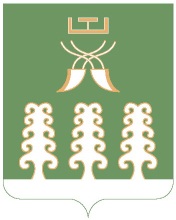 Администрация сельского поселенияДмитриево-Полянский сельсоветМуниципального районаШаранский районРеспублики Башкортостанул.Полевая, дом 2А, д.Дмитриева Поляна Шаранского района Республики Башкортостан, 452630 Тел./факс (34769) 2-68-00e-mail:dmpolss@yandex.ruhttp:// www.sharan-sovet,ruНаименование программы«Развитие земельно-имущественных отношений сельского поселения Дмитриево-Полянский сельсовет муниципального района Шаранский район Республики Башкортостан на 2019-2024 годы»Ответственный исполнитель муниципальной программыАдминистрация сельского поселения Дмитриево-Полянский сельсовет муниципального района Шаранский район Республики БашкортостанСоисполнители муниципальной программыКомитет по управлению собственностью Министерства земельных и имущественных отношений Республики Башкортостан по Шаранскому району (по согласованию)Цели муниципальной программыПовышение эффективности управления и распоряжения имуществом, в том числе земельными ресурсами, государственная регистрация прав на имущество и повышение доходов от его использования.Основные мероприятия муниципальной программыПроведение работ по землеустройству, оформлению прав пользования на землю»;                       Сроки реализации муниципальной программы2019-2024 годыЦелевые показатели  эффективности реализации муниципальной программы1. Степень выполнения бюджетного задания по обеспечению поступлений в бюджет сельского поселения Дмитриево-Полянский сельсовет муниципального района Шаранский район Республики Башкортостан доходов от использования и продажи  имущества и земельных участков, % 
2. Общая доходность объектов муниципального нежилого фонда, находящихся в пользовании на праве аренды, руб./кв.м. 3. Доля общей площади земельных участков, вовлеченных в хозяйственный оборот, в общей площади земельных ресурсов сельского поселения, (%). 
4. Площадь земельных участков, находящихся в муниципальной  собственности сельского поселения (га). 
5. Общая доходность земельных участков на территории района, находящихся в пользовании на праве аренды, руб./кв.м.Перечень муниципальных целевых программ, мероприятия которых включены  в муниципальную программу-Основные направления реализации  муниципальной программы1.Выявление  и включение в казну сельского поселения Дмитриево-Полянский сельсовет муниципального района Шаранский район Республики Башкортостан ранее неучтенного имущества.2.Планирование и утверждение перечня земельных участков, предлагаемых- для безвозмездной передачи в собственность льготной категории граждан;- для реализации на торгах и предоставления в аренду для целей связанных и не связанных со строительством.3.  Проведение землеустроительных работ с постановкой на кадастровый учет земельных участков.4. Инвентаризация объектов капитального строительства муниципальной собственности, выявление бесхозяйного имущества, постановка на кадастровый учет  объектов капитального строительства.5. Проведение оценочных работ по определению рыночной стоимости имущества, рыночной стоимости арендной платы имущества, в том числе земельных участков.Финансовое обеспечение муниципальной  программы по годамСредства местного бюджета:   в 2019 году в сумме 100,0 тыс. руб.; 2020 г.-100,0 тыс.руб, 2021 г.- 100,0 тыс.руб.  2022 г –0 тыс. руб.; 2023 г.- 0 тыс.руб, 2024 г.- 0 тыс.руб.Средства республиканского бюджета, по мере выделения средств.Средства районного бюджета, по мере выделения средств.Ожидаемые результаты реализации муниципальной программы Ежегодный рост поступлений в бюджет сельского поселения Дмитриево-Полянский сельсовет муниципального района Шаранский район Республики Башкортостан от использования и продажи  имущества и земельных участков на 10 %.